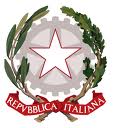 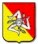 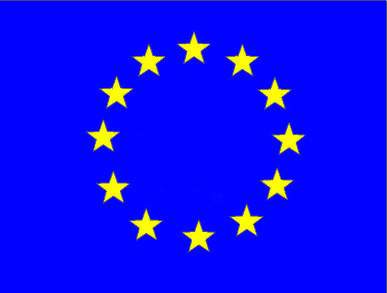 REPUBBLICA ITALIANA – REGIONE SICILIANA – DISTRETTO SCOLASTICO N. 1ISTITUTO DI ISTRUZIONE SECONDARIA SUPERIORE STATALESCHEDA DI PROGRAMMAZIONEDELLE ATTIVITA’ EDUCATIVE E DIDATTICHEPrimo BiennioAnno Scolastico 2018/2019                       INDIRIZZO      
Consiglio di Classe_____         Sez._____  COMPOSIZIONE DEL CONSIGLIO COMPOSIZIONE DELLA CLASSESITUAZIONE  DELLA CLASSEDINAMICHE RELAZIONALIRapporto tra docenti-discenti:CollaborativoSereno Globalmente positivo Problematico (specificare) Rapporto studente-studenteCollaborativoSereno Globalmente positivo Problematico (specificare)PROFILO DIDATTICO-DISCIPLINAREImpegno   (specificare se: 1. per alcuni 2. per un gruppo ristretto 3. per la maggior parte)Assiduo Metodico   Discontinuo  SaltuarioRitmo di apprendimento (specificare se: 1. per alcuni 2. per un gruppo ristretto 3. per la maggior parte)Produttivo Adeguato Discontinuo  Lento Comportamento (specificare se: 1. per alcuni 2. per un gruppo ristretto 3. per la maggior parte)Corretto e responsabileDinamico ma correttoPoco motivatoPoco rispettoso delle regoleIn relazione ai risultati delle prove comuni  in ingresso somministrate per classi parallele si  è potuta evidenziare la seguente situazione di partenza della classe (n. alunni per gruppo):N.B. Ciascun docente, FACENDO RIFERIMENTO ALLA PROGRAMMAZIONE DEL PROPRIO DIPARTIMENTO E ALLA SCHEDA DI PROGRAMMAZIONE DI CLASSE, indicherà nella propria programmazione l’asse culturale cui appartiene la propria disciplina, le conoscenze che si intendono fare acquisire e le abilità che si intendono sviluppare per l’anno scolastico in corso. ABILITA’/CAPACITA’ Acquisire un metodo di studio validi in grado di consentire all’alunno approfondimenti critici e collegamenti interdisciplinari (C.C.C. 1 – 7 – 8) Saper affrontare autonomamente e criticamente le situazioni problematiche di varia natura scegliendo in modo flessibile e personalizzato le strategie di approccio (C.C.C. 1- 6) Acquisire capacità espressive, logico-riflessive, critiche, di rielaborazione, adeguate alle diverse situazioni comunicative scritte e orali (C.C.C.1 – 3) Potenziare le capacità di analisi, di sintesi, di problem solving, di astrazione e di concettualizzazione (C.C.C. 2- 6 – 3 – 7 – 8) Saper elaborare e realizzare progetti riguardanti lo sviluppo delle attività di studio, utilizzando le conoscenze apprese (C.C.C. 2- 8) Saper elaborare valutazioni personali e scelte opportune nei diversi contesti (C.C.C. 2- 8) Acquisire una mentalità scientifica rigorosa verificando ed eventualmente correggendo i risultati raggiunti (C.C.C. 1 -7 )  CONOSCENZE Conoscere i nuclei fondanti delle singole discipline (C.C.C. 1- 7 ) Conoscere le strutture linguistiche e i linguaggi specifici (C.C.C. 1 – 3) Conoscere metodi, concetti, procedure e tecniche di risoluzione relativi ai vari ambiti disciplinari (C.C.C. 1 – 6) Standard minimi di apprendimento Conoscere i contenuti essenziali delle singole discipline (C.C.C. 1 -3 - 7) Saper applicare le conoscenze acquisite seppur in semplici contesti (C.C.C. 6 - 7) Acquisire essenziali competenze logiche, linguistico-espressive e di problem solving (C.C.C.1 -3 -6) Sapersi orientare nel tempo storico (C.C.C.1 – 7) Saper effettuare semplici collegamenti in un’ottica multidisciplinare (C.C.C.1 -7) Saper utilizzare in modo essenziale i vari tipi di linguaggi settoriali (C.C.C..3) 4. METODOLOGIA, STRUMENTI e SUSSIDI DIDATTICIIl C. di C.  come dalle premesse della seduta del ……..  ottobre 2018, al fine di favorire il raggiungimento degli obiettivi prefissati, programma di mettere in atto diverse strategie basandosi sulla centralità dell’aula quale “entità viva”:5. STRUMENTI DI VERIFICA(scansione mensile e almeno tre verifiche scritte/orali  a quadrimestre)PER  PER  (a fine modulo disciplinare )FATTORI CHE CONCORRONO ALLA VALUTAZIONE PERIODICA E FINALE Il C.d.C. ritiene che la valutazione globale debba tener conto: Risultati prove di verifica formativaRisultati delle prove di verifica sommativaImpegno, partecipazione e comportamentoPuntualità nell’esecuzione dei compitiLivelli di partenzaPotenzialità dell’allievo e conformità di risultati rispetto alle aspettativeComportamenti e risultati delle attività in area di integrazioneComportamenti e risultati in area di professionalizzazione6. RAPPORTI SCUOLA-FAMIGLIATutti i docenti concordano sull’importanza del rapporto scuola-famiglia per una fattiva e costruttiva crescita degli allievi. I rapporti con le famiglie saranno frequenti, anche con specifiche comunicazioni scritte e telefoniche, e si tenderà a coinvolgere il più possibile i genitori nel processo formativo offerto dalla scuola. La scuola ha previsto due incontri pomeridiani,uno nel mese di dicembre e uno nel mese di aprile e, inoltre, in orario antimeridiano si terranno mensilmente gli incontri individuali docente-genitore.7. MODALITA’ DI RECUPERO E SOSTEGNOLe azioni di recupero e sostegno sono quelle previste nel POF e approvate dal Collegio docenti8. SCHEDA DI VALUTAZIONE PER L’ATTRIBUZIONE VOTO DI CONDOTTATABELLA DI CORRISPONDENZAVALUTAZIONE INSUFFICIENTE inferiore a 6/10 viene attribuita in presenza di almeno una sanzione disciplinare che comporta l’allontanamento dalla comunità.9. DIDATTICA LABORATORIALE FINALITÀSviluppare abitudini mentali rivolte alla soluzione di problemi e alla valutazione di esperienze di processo;Superare la logica dell’operare connesso alla semplice applicazione;Realizzare una nuova cultura dell’apprendimento-insegnamento con potenziamento della didattica motivazionale;Produrre un nuovo processo di apprendimento-insegnamento orientato alla valorizzazione delle capacità di autosviluppo e di autodiagnosi dello studente.9.bis UNITA’ DI APPRENDIMENTO ( solo per i professionali )Per ogni singola UDA si allega alla presente la scheda analitica.10.ATTIVITÀ INTEGRATIVE PREVISTE(Uscite didattiche, visite guidate, scambi, altro…Si fa riferimento alle attività previste nel POF e approvate in sede di Collegio)Data,  ________________ / _____ / ______  			  Il Docente/Coordinatore di Classe:    REPUBBLICA ITALIANA – REGIONE SICILIANA – DISTRETTO SCOLASTICO N. 1ISTITUTO DI ISTRUZIONE SECONDARIA SUPERIORE STATALE“DON MICHELE ARENA”I DOCENTI_______________________________________                             _______________________________________  _______________________________________                             ______________________________________________________________________________                             ______________________________________________________________________________                             ______________________________________________________________________________                             _______________________________________Sciacca, _ _ /    _ /   __                                                        IL COORDINATORE    L’elemento strutturale di base della didattica delle competenze è l’UdA o “unità di apprendimento”, che ha per obiettivo il conseguimento di competenze attorno alle quali viene costruita la “situazione pretesto” che richiede all’alunno di portare a termine un “compito specifico”, assegnato dal tutor sotto forma di “consegna”, e di produrre confronto, riflessioni, soluzioni, progettualità, autovalutazione.L’UdA prevede dei compiti/problemi che richiedono agli studenti competenze, conoscenze, abilità/capacità che ancora non possiedono, ma che possono acquisire autonomamente in forza della potenzialità del metodo laboratoriale che porta alla scoperta ed alla conquista personale del sapere.La “consegna” è propriamente il documento che i docenti/formatori presentano agli studenti, sulla base del quale essi si attivano realizzando il prodotto nei tempi e nei modi definiti, tenendo presente anche dei criteri di valutazione.La realizzazione dell’UdA deve far leva, per quanto possibile, sul laboratorio in quanto:- ridimensiona la centralizzazione dell’aula-classe quale unico luogo di trasmissione delle conoscenze, puntando sull’approccio induttivo (prassi-teoria-prassi); - favorisce la motivazione, valorizza i bisogni e gli interessi degli studenti; - sviluppa una conoscenza fondata sull’esplorazione e la ricerca, sull’imparare in modo autonomo; - riduce le difficoltà relazionali ed i ritardi cognitivi degli studenti, offrendo opportunità di inclusività e rispetto delle differenti forme di comunicazione, socializzazione, apprendimento; - rispetta le intelligenze e gli stili cognitivi di ognuno, - dà spazio al pensiero divergente, alla creatività, all’invenzione.mette in moto processi di apprendimento che non debbono solo rifluire nel “prodotto”, ma fornire spunti ed agganci per una ripresa dei contenuti attraverso la riflessione, l’esposizione, il consolidamento di quanto appreso. Il linguaggio deve essere semplice, corretto e coerente.L’UdA deve avere carattere interdisciplinare in quanto presuppone la progettazione e la gestione collaborativa da parte di più docenti, ma possiamo avere UdA ad ampiezza massima (tutti i docenti del C.d.C.), media (alcuni) o minima (asse culturale).Ogni UdA deve sempre mirare almeno a una competenza tra quelle presenti nel repertorio di riferimento.I prodotti e i processi devono essere valutati in itinere, mediante una “griglia di valutazione per competenze” contenente i descrittori o misuratori delle verifiche/valutazioni distribuiti in cinque livelli di apprendimento. Gli obiettivi minimi di apprendimento corrispondono al Livello base C.La “valutazione” dell’UdA contribuisce al voto di profitto di ciascuna delle discipline coinvolte, in percentuale diversificata in base alle ore dedicate o all’importanza dell’argomento per il docente.Esempio: Italiano ….. %; Lingua straniera ….. %; Matematica….. % Il peso della UdA in termini di voti non deve superare il 10% della valutazione sommativa della disciplina.PER IL COORDINATORE:Per gli obiettivi trasversali del biennio e del triennio si faccia riferimento a quelli definiti in sede di Dipartimento.Vengono forniti ,inoltre, delle linee guida sugli obiettivi trasversali  (comportamentali  e cognitivi) del biennio e del triennio.OBIETTIVI TRASVERSALI DEL BIENNIO:Obiettivi comportamentali:Acquisire autocontrollo e senso di responsabilità .Acquisire un metodo di lavoro autonomo ed efficae. Favorire la socialità ed il rispetto reciproco.Acquisire rispetto di se stessi ed autostima  Svolgere il proprio lavoro con assiduità, continuità, determinazione ed onestàPartecipare al lavoro scolastico col massimo dell’attenzione e dell’impegno possibili e, comunque, senza disturbare gli altri.ALTRO....................Obiettivi cognitivi:Conoscere e rielaborare correttamente i contenuti disciplinari.Raggiungere la capacità di risolvere in modo autonomo problemi semplici.Utilizzare in modo sufficiente le tecniche e le abilità di calcoloPotenziare le capacità espressive, il patrimonio lessicale in generale e nello specifico delle discipline.Prendere appunti e rielaborarli in modo logicoRaggiungere almeno i livelli minimi degli obiettivi cognitivi nelle diverse discipline.Utilizzare in modo autonomo le abilità pratiche ed operative.ALTRO.....................................OBIETTIVI TRASVERSALI DEL TRIENNIOObiettivi comportamentali:Rispettare le regole ed acquisire maggiore autocontrolloAcquisire e/o potenziare il senso di responsabilità, la motivazione, l’interesse, l’attenzione, l’impegno.Acquisire competenze nell’ambito delle comunicazioni interpersonali.Acquisire la capacità di instaurare rapporti interpersonali autentici ed adeguati, fondati sul rispetto, sulla’accettazione reciproca e sulla collaborazione.Favorire la costruzione dell’autostima attraverso la consapevolezza di saper padroneggiare situazioni di tipo cognitivo e affettivo-relazionale.Consolidare il metodo di studio in modo proficuo ed efficace.Contenere le assenze soprattutto in coincidenza di prove orali o scritte per rendere la partecipazione più attiva e costante.ALTRO.........................Obiettivi cognitivi.Potenziare e/o recuperare le abilità comunicative: comprensione in ascolto e lettura, produzione in parlato e scrittura.Acquisire e/o potenziare le abiluità strumentali: lettura tecnica, uso di strumenti specifici, di calcolo, di grafici e tabelleAcquisire e/o ottimizzare le abilità di studio: memorizzare, sottolineare,schematizzare, titolare, costruire mappe concettuali Acquisire e/o ottimizzare le abilità di studio: memorizzare, sottolineare,schematizzare, titolare, costruire mappe concettuali.Acquisire la capacità di organizzare e controllare il proprio lavoro.Acquisire  i concetti fondamentali della disciplina:Utilizzare la terminologia ed il lessico specifici.Operare confronti e collegamenti interdisciplinari.Utilizzare le conoscenze acquisite per affrontare varie problematiche.Saper applicare regole e princìpiSapere contestualizzare argomenti della stessa disciplina o di discipline diverse e coglierne relazioni significative.ALTRO.................LINEE GUIDA SULLE STRATEGIE DA METTERE IN ATTO:Pretendere in classe e nella scuola il rispetto delle norme di buona educazione e del Regolamento dìIstituto;pretendere puntualità nell’esecuzione dei compiti assegnati;incoraggiare il confronto ed il reciproco scambio di opinioni;favorire il rispetto reciproco della dignità altruiporre attenzione al clima di classe in modo che sia il più possibile sereno;fornire metodi e strumenti di lavoro e di studio sul cui controllo e sulla cui definizione si impegneranno tutti i membri del C.d.C.Elaborare strategie di recupero “ in itinere “. Illustrare agli studenti gli obiettivi didatticiAltro..............................“DON MICHELE ARENA”“DON MICHELE ARENA”“DON MICHELE ARENA” I.T.E.T. “Don M. ARENA”Amministrazione, Finanze e Marketing Sistemi Informativi AziendaliTurismoNAUTICO: Conduzione del mezzo navaleCorso Serale: A.F.M.I.P.S.C.T. “S. FRISCIA”Servizi CommercialiOdontotecnicoCTRH – CTSSede coordinata  Menfi I.P.S.I.A. “A. MIRAGLIA” Manutenzione e Assistenza TecnicaI.T.I.Servizi Socio Sanitari CASA CIRCONDARIALE indirizzo EnogastronomicoMATERIEN. oreDOCENTIFirmaALUNNIPROVENIENZAn.annotazioniMaschiFemminePendolariResidentiAltre cultureDiversamente abiliGRUPPO AGRUPPO  BGRUPPO CGRUPPO DASSE LINGUAGGIASSE MATEMATICOASSE  SCIENTIFICO-TECNOLOGICO DEFINIZIONE DEI GRUPPI IN RELAZIONE AI LIVELLI  DI COMPETENZE IN INGRESSODEFINIZIONE DEI GRUPPI IN RELAZIONE AI LIVELLI  DI COMPETENZE IN INGRESSODEFINIZIONE DEI GRUPPI IN RELAZIONE AI LIVELLI  DI COMPETENZE IN INGRESSODEFINIZIONE DEI GRUPPI IN RELAZIONE AI LIVELLI  DI COMPETENZE IN INGRESSODEFINIZIONE DEI GRUPPI IN RELAZIONE AI LIVELLI  DI COMPETENZE IN INGRESSOA. Livello avanzato/esperto               C. Livello Base/principianteB. Livello Intermedio/competente     D. Livello Base non raggiuntoA. Livello avanzato/esperto               C. Livello Base/principianteB. Livello Intermedio/competente     D. Livello Base non raggiuntoA. Livello avanzato/esperto               C. Livello Base/principianteB. Livello Intermedio/competente     D. Livello Base non raggiuntoA. Livello avanzato/esperto               C. Livello Base/principianteB. Livello Intermedio/competente     D. Livello Base non raggiuntoA. Livello avanzato/esperto               C. Livello Base/principianteB. Livello Intermedio/competente     D. Livello Base non raggiuntoI dati possono essere tabulati nei rispettivi assi tenendo conto delle competenze chiave e delle competenze specifiche per AsseI dati possono essere tabulati nei rispettivi assi tenendo conto delle competenze chiave e delle competenze specifiche per AsseI dati possono essere tabulati nei rispettivi assi tenendo conto delle competenze chiave e delle competenze specifiche per AsseI dati possono essere tabulati nei rispettivi assi tenendo conto delle competenze chiave e delle competenze specifiche per AsseI dati possono essere tabulati nei rispettivi assi tenendo conto delle competenze chiave e delle competenze specifiche per Asse2. COMPETENZE di CITTADINANZA  TRASVERSALIDecreto ministeriale , n. 139 “Regolamento recante norme in materia di assolvimento dell’obbligo d’istruzione”2. COMPETENZE di CITTADINANZA  TRASVERSALIDecreto ministeriale , n. 139 “Regolamento recante norme in materia di assolvimento dell’obbligo d’istruzione”2. COMPETENZE di CITTADINANZA  TRASVERSALIDecreto ministeriale , n. 139 “Regolamento recante norme in materia di assolvimento dell’obbligo d’istruzione”COMPETENZE CHIAVEabilita’  DA CONSEGUIREA FINE OBBLIGO SCOLASTICOabilita’  DA CONSEGUIREA FINE OBBLIGO SCOLASTICOImparare a imparareProgettareorganizzare e gestire il proprio apprendimentoutilizzare un proprio metodo di studio e di lavoroelaborare e realizzare attività seguendo la logica della progettazioneorganizzare e gestire il proprio apprendimentoutilizzare un proprio metodo di studio e di lavoroelaborare e realizzare attività seguendo la logica della progettazioneComunicareCollaborare/partecipareAgire in modo autonomo e responsabilecomprendere e rappresentare testi e messaggi di genere e di complessità diversi, formulati con linguaggi e supporti diversi.Lavorare, interagire con gli altri in precise e specifiche attività collettive.comprendere e rappresentare testi e messaggi di genere e di complessità diversi, formulati con linguaggi e supporti diversi.Lavorare, interagire con gli altri in precise e specifiche attività collettive.Risolvere problemiIndividuare collegamenti e relazioniAcquisire/interpretare l’informazione ricevutacomprendere, interpretare ed intervenire in modo personale negli eventi del mondocostruire conoscenze significative e dotate di sensoesplicitare giudizi critici distinguendo i fatti dalle operazioni, gli eventi dalle congetture, le cause dagli effetti comprendere, interpretare ed intervenire in modo personale negli eventi del mondocostruire conoscenze significative e dotate di sensoesplicitare giudizi critici distinguendo i fatti dalle operazioni, gli eventi dalle congetture, le cause dagli effetti 3. COMPETENZE DA ACQUISIRE A CONCLUSIONE DELL’OBBLIGO DI ISTRUZIONE (PRIMO BIENNIO)3. COMPETENZE DA ACQUISIRE A CONCLUSIONE DELL’OBBLIGO DI ISTRUZIONE (PRIMO BIENNIO)3. COMPETENZE DA ACQUISIRE A CONCLUSIONE DELL’OBBLIGO DI ISTRUZIONE (PRIMO BIENNIO)Asse dei linguaggiPadroneggiare gli strumenti espressivi ed argomentativi indispensabili per gestire l’interazione comunicativa verbale in vari contesti Leggere, comprendere ed interpretare testi scritti di vario tipo Produrre testi di vario tipo in relazione ai differenti scopi comunicativiUtilizzare gli strumenti fondamentali per una fruizione consapevole del patrimonio artistico e letterarioUtilizzare e produrre testi multimedialiUtilizzare una lingua straniera per i principali scopi comunicativi ed operativiCondurre uno stile di vita attivo praticando attività motorie funzionali al proprio benessereAsse dei linguaggiPadroneggiare gli strumenti espressivi ed argomentativi indispensabili per gestire l’interazione comunicativa verbale in vari contesti Leggere, comprendere ed interpretare testi scritti di vario tipo Produrre testi di vario tipo in relazione ai differenti scopi comunicativiUtilizzare gli strumenti fondamentali per una fruizione consapevole del patrimonio artistico e letterarioUtilizzare e produrre testi multimedialiUtilizzare una lingua straniera per i principali scopi comunicativi ed operativiCondurre uno stile di vita attivo praticando attività motorie funzionali al proprio benessereAsse matematicoUtilizzare le tecniche e le procedure del calcolo aritmetico ed algebrico, rappresentandole anche sotto forma graficaConfrontare ed analizzare figure geometriche individuando invarianti e relazioniIndividuare le strategie appropriate per la soluzione dei problemiAnalizzare dati e interpretarli sviluppando deduzioni e ragionamenti sugli stessi anche con l’ausilio di rappresentazioni grafiche , usando consapevolmente gli strumenti di calcolo e le potenzialità offerte da applicazioni        specifiche di tipo informatico Asse scientifico-tecnologicoOsservare, descrivere ed analizzare fenomeni appartenenti alla realtà naturale e artificiale e riconoscere nelle sue varie forme i concetti di sistema e di complessitàAnalizzare quantitativamente e qualitativamente i fenomeni legati alle  trasformazioni di energia a partire dall’esperienzaEssere consapevoli delle potenzialità e dei limiti delle tecnologie nel contesto culturale e sociale in cui vengono applicate.Asse scientifico-tecnologicoOsservare, descrivere ed analizzare fenomeni appartenenti alla realtà naturale e artificiale e riconoscere nelle sue varie forme i concetti di sistema e di complessitàAnalizzare quantitativamente e qualitativamente i fenomeni legati alle  trasformazioni di energia a partire dall’esperienzaEssere consapevoli delle potenzialità e dei limiti delle tecnologie nel contesto culturale e sociale in cui vengono applicate.Asse storico-socialeComprendere il cambiamento e la diversità dei tempi storici in una dimensione diacronica attraverso il confronto fra epoche ed in una dimensione sincronica attraverso il confronto fra aree geografiche e culturaliCollocare l’esperienza personale in un sistema di regole fondato sul reciproco riconoscimento dei diritti garantiti dalla costituzione a tutela della persona, della collettività e dell’ambienteRiconoscere le caratteristiche essenziali del sistema socio-economico per orientarsi nel tessuto produttivo del proprio territorio3.bis  COMPETENZE di RIFERIMENTODecreto ministeriale 24 maggio 2018, n. 92 “Regolamento recante norme in materia di riordino degli Istituti Professionali”3.bis  COMPETENZE di RIFERIMENTODecreto ministeriale 24 maggio 2018, n. 92 “Regolamento recante norme in materia di riordino degli Istituti Professionali”3.bis  COMPETENZE di RIFERIMENTODecreto ministeriale 24 maggio 2018, n. 92 “Regolamento recante norme in materia di riordino degli Istituti Professionali”asse linguaggiASSE MATEMATICOASSE MATEMATICOUtilizzare il  patrimonio  lessicale  ed  espressivo  della  lingua italiana secondo le esigenze comunicative nei vari contesti: sociali,culturali, scientifici, economici, tecnologici e professionali.Riconoscere il valore e  le  potenzialita'  dei  beni  artistici  e ambientali. Individuare ed utilizzare le moderne forme di comunicazione  visiva e multimediale, anche con riferimento  alle  strategie  e alle strategie       espressive  e agli strumenti tecnici della comunicazione in rete.Utilizzare i linguaggi settoriali delle lingue  straniere  previste dai percorsi di studio per interagire in diversi ambiti e contesti di studio e di lavoro.Stabilire  collegamenti  tra  le   tradizioni   culturali   locali, nazionali ed internazionali, sia in  una  prospettiva  interculturale sia ai fini della mobilita' di studio e di lavoro.Riconoscere  i  principali  aspetti   comunicativi,   culturali   e relazionali  dell' espressivita'  corporea  ed  esercitare   in   modo efficace  la  pratica  sportiva  per  il  benessere   individuale   e collettivo.Utilizzare le reti e gli strumenti informatici nelle attività di studio ricerca e approfondimento.Comprendere e realizzare i principali concetti relativi all’economia, all’organizzazione, allo svolgimento dei processi produttivi e dei servizi.Utilizzare i concetti e i fondamentali strumenti degli assi culturali per comprendere la realtà ed operare in campi applicativi.Utilizzare le reti e gli strumenti informatici nelle attività di studio ricerca e approfondimento.Comprendere e realizzare i principali concetti relativi all’economia, all’organizzazione, allo svolgimento dei processi produttivi e dei servizi.Utilizzare i concetti e i fondamentali strumenti degli assi culturali per comprendere la realtà ed operare in campi applicativi.ASSE STORICO/SOCIALEAgire in riferimento ad  un  sistema  di  valori,  coerenti  con  i principi della Costituzione, in base ai  quali  essere  in  grado  di valutare fatti e orientare i propri comportamenti personali,  sociali e professionali Riconoscere  gli  aspetti  geografici,   ecologici,   territoriali,dell'ambiente naturale ed antropico, le connessioni con le  strutture demografiche, economiche,  sociali,  culturali  e  le  trasformazioni intervenute nel corso del tempo Stabilire  collegamenti  tra  le   tradizioni   culturali   locali,nazionali ed internazionali, sia in  una  prospettiva  interculturale sia ai fini della mobilita' di studio e di lavoro Riconoscere il valore e  le  potenzialita'  dei  beni  artistici  e ambientali Comprendere   e   utilizzare   i   principali   concetti   relativi all'economia,  all'organizzazione,  allo  svolgimento  dei   processi produttivi e dei servizi Padroneggiare  l'uso  di  strumenti  tecnologici  con   particolare attenzione alla sicurezza e alla tutela della salute  nei  luoghi  di vita e di lavoro, alla tutela  della  persona,  dell'ambiente  e  del territorio Utilizzare  i  concetti  e  i  fondamentali  strumenti  degli  assi culturali per comprendere la realta' ed operare in campi applicativi ASSE SCIENTIFICO/TECNOL./PROFESSIONALEUtilizzare il patrimonio lessicale ed espressivo della lingua italiana secondo le esigenze comunicative nei vari contesti: sociali, culturali, scientifici, economici, tecnologici e professionaliRiconoscere gli aspetti geografici, ecologici, territoriali, dell’ambiente naturale ed antropico, le connessioni con le strutture demografiche, economiche, sociali, culturali e le trasformazioni intervenute nel corso del tempoIndividuare ed utilizzare le moderne forme di comunicazione visiva e multimediale, anche con riferimento alle strategie espressive e agli strumenti tecnici della comunicazione in rete;Utilizzare le reti e gli strumenti informatici nelle attività di studio, ricerca e approfondimentoComprendere e utilizzare i principali concetti relativi all'economia, all'organizzazione, allo svolgimento dei processi produttivi e dei serviziPadroneggiare l'uso di strumenti tecnologici con particolare attenzione alla sicurezza e alla tutela della salute nei luoghi di vita e di lavoro, alla tutela della persona, dell'ambiente e del territorio ASSE SCIENTIFICO/TECNOL./PROFESSIONALEUtilizzare il patrimonio lessicale ed espressivo della lingua italiana secondo le esigenze comunicative nei vari contesti: sociali, culturali, scientifici, economici, tecnologici e professionaliRiconoscere gli aspetti geografici, ecologici, territoriali, dell’ambiente naturale ed antropico, le connessioni con le strutture demografiche, economiche, sociali, culturali e le trasformazioni intervenute nel corso del tempoIndividuare ed utilizzare le moderne forme di comunicazione visiva e multimediale, anche con riferimento alle strategie espressive e agli strumenti tecnici della comunicazione in rete;Utilizzare le reti e gli strumenti informatici nelle attività di studio, ricerca e approfondimentoComprendere e utilizzare i principali concetti relativi all'economia, all'organizzazione, allo svolgimento dei processi produttivi e dei serviziPadroneggiare l'uso di strumenti tecnologici con particolare attenzione alla sicurezza e alla tutela della salute nei luoghi di vita e di lavoro, alla tutela della persona, dell'ambiente e del territorio  Lezione frontale partecipata Metodo induttivo e deduttivo Esercitazione guidata Incontri con esperti/Conferenze/Dibattiti Problem solving Brain storming Analisi dei casi Stage Viaggi di istruzione  Uscite didattiche Libri di testo (cartaceo e E-book) software didattici Biblioteca Riviste specialistiche, quotidiani, ecc Manuali e dizionari Attrezzature sportive Strumenti informatici multimediali Laboratorio LIMProve strutturate e semistrutturate ………………………………………………Colloqui ……………………………………………Brevi interventi ……………………………………………Compiti individuali …………………………………………Questionari…………………………………………………Altro……………………………………Interrogazione lunga…………………………………………………Verifiche scritte…………………………………………………Relazioni…………………………………………………Questionari ……………Altro……………………………………Attività previstedisciplinaRecupero curricolarePausa didatticaRecupero trasversaleCorso di recuperoCorso di potenziamento8. CRITERI  DI VALUTAZIONE IN TERMINI DI  COMPETENZE CONOSCENZE ED ABILITA’8. CRITERI  DI VALUTAZIONE IN TERMINI DI  COMPETENZE CONOSCENZE ED ABILITA’8. CRITERI  DI VALUTAZIONE IN TERMINI DI  COMPETENZE CONOSCENZE ED ABILITA’8. CRITERI  DI VALUTAZIONE IN TERMINI DI  COMPETENZE CONOSCENZE ED ABILITA’8. CRITERI  DI VALUTAZIONE IN TERMINI DI  COMPETENZE CONOSCENZE ED ABILITA’8. CRITERI  DI VALUTAZIONE IN TERMINI DI  COMPETENZE CONOSCENZE ED ABILITA’CRITERI DI VALUTAZIONEVoto(10)Impegno e partecipazioneConoscenzeAbilità CompetenzeMOLTO SCARSO1-2 Assoluta mancanza d’impegno.Gravissime lacune conoscitive anche remote, carenze gravi di prerequisiti, Lo studente non è in grado di affrontare alcuna prova  Lo studente rifiuta la verificaSCARSO3Non rispetta gli impegni,si distrae in classe.  Acquisizione di conoscenze: ha conoscenze molto superficiali e commette gravi errori nell’esecuzione di compiti semplici, Elaborazione delle conoscenze: commette gravi errori nell’applicazione delle sue conoscenze e non riesce a condurre analisi con correttezza. 5. Abilità linguistiche ed espressive:commette gravi errori che oscurano il senso del discorso.Autonomia nella rielaborazione delle conoscenze: non sa sintetizzare le proprie conoscenze e manca di autonomia NON SUFFICIENTE4Quasi mai rispetta gli impegni, si distrae in classe. Acquisizione di conoscenze: ha conoscenze frammentarie e superficiali e commette errori nell’esecuzione di compiti semplici. Elaborazione delle conoscenze: applica le sue conoscenze commettendo errori e non riesce a condurre analisi corrette. 5. Abilità linguistiche ed espressive: commette errori che oscurano il senso del discorso. Autonomia nella rielaborazione delle conoscenze: non sa sintetizzare autonomamente le proprie conoscenze MEDIOCRE5Non rispetta sempre gli impegni, talvolta si distrae in classe.  Acquisizione di conoscenze: ha conoscenze superficiali e incontra difficoltà nella comprensione. Elaborazione delle conoscenze: commette errori non gravi ma frequenti, sia nell’applicazione che nell’analisi.  Abilità linguistiche ed espressive: commette errori che tuttavia non oscurano il senso del discorso; usa poco frequentemente il linguaggio appropriato. Autonomia nella rielaborazione delle conoscenze: non ha autonomia nella rielaborazione delle conoscenze e le sintetizza in modo frammentario. SUFFICIENTE6Normalmente assolve agli impegni e partecipa alle lezioni. Acquisizione di conoscenze: possiede conoscenze non molto approfondite, ma non commette errori nell’esecuzione di semplici compiti. Elaborazione delle conoscenze: sa applicare generalmente le sue conoscenze ed è in grado di effettuare semplici analisi. Abilità linguistiche ed espressive: possiede una terminologia essenziale, ma corretta,l’esposizione non è sempre ben organizzata.  Autonomia nella rielaborazione delle conoscenze: è impreciso nell’effettuare sintesi, ma ha qualche spunto di autonomia nell’elaborare le conoscenze. DISCRETO7Risulta impegnato. in possesso di un metodo corretto e partecipa alle lezioni, Acquisizione di conoscenze: possiede conoscenze sufficientemente approfondite. che gli consentono di eseguire i compiti in modo sostanzialmente corretto.  Elaborazione delle conoscenze: sa applicare le sue conoscenze ed è in grado di effettuare analisi sufficientemente complete. 5. Abilità linguistiche ed espressive: espone con chiarezza e correttezza terminologica testi normalmente ben organizzati. Autonomia nella rielaborazione delle conoscenze: elabora in modo autonomo le conoscenze ed esegue sintesi non sempre complete. BUONO8Risulta costantemente impegnato, in possesso di un metodo proficuo e partecipa attivamente alle lezioni. . Acquisizione di conoscenze: possiede conoscenze complete che gli consentono dì eseguire compiti anche complessi in modo corretto. Elaborazione delle conoscenze: sa applicare le sue conoscenze ed è in grado di effettuare analisi complete 5. Abilità linguistiche ed espressive: espone con chiarezza e terminologia appropriata testi ben organizzati. Autonomia nella rielaborazione delle conoscenze: elabora in modo autonomo le conoscenze e sa effettuare sintesi complete. OTTIMO9Risulta costantemente impegnato, in possesso di un metodo proficuo e partecipa attivamente alle lezioni. Acquisizione di conoscenze: possiede conoscenze complete ed approfondite che gli consentono di eseguire compiti complessi in modo corretto, Elaborazione delle conoscenze: sa applicare le sue conoscenze ed è in grado di effettuare analisi approfondite. 5. Abilità linguistiche ed espressive: espone con chiarezza, stile personale e terminologia appropriata testi ben organizzati.Autonomia nella rielaborazione delle conoscenze: elabora in modo autonomo le conoscenze e sa effettuare sintesi approfondite. ECCELLENTE10 Risulta notevolmente impegnato, in possesso di un metodo proficuo, collabora nell’attività scolastica con proposte personali.  Acquisizione di conoscenze: possiede conoscenze complete ed approfondite che gli consentono di eseguire compiti molto complessi in modo corretto. Elaborazione delle conoscenze: sa applicare le sue conoscenze ed è in grado di effettuare analisi approfondite. 5. Abilità linguistiche ed espressive: espone con chiarezza, stile personale e terminologia appropriata testi ben organizzati. Autonomia nella rielaborazione delle conoscenze: elabora in modo autonomo le conoscenze, effettua sintesi approfondite e opera efficaci ed originali collegamenti, apportando contributi personali. INDICATORIDESCRITTORIPUNTEGGIOINDICATORIDESCRITTORIA. RISPETTO DEGLI ALTRIInstaura sempre con tutti  rapporti corretti, collaborativi e costruttivi4Comportamento individuale che nondanneggi la morale altrui / garantiscaAssume comportamenti corretti e adeguati al contesto3l'armonioso svolgimento delle lezioni /favorisca le relazioni socialiAssume comportamenti non sempre improntati a correttezza2Incontra difficoltà nell’instaurare rapporti collaborativi / comportamenti oppositivi - provocatori1B. RISPETTO DELLE REGOLE ALL’INTERNOEvidenzia consapevolezza del valore del rispetto delle norme4DELL’ISTITUZIONE E ALL’ESTERNO /che regolano la vita della scuola e costituiscono la base delRISPETTO DELL’AMBIENTEvivere civile e democraticoComportamento individualerispettoso:Rispetta le norme che regolano la vita scolastica3- del Regolamento d’Istituto- delle norme di sicurezza e cheFa rilevare episodiche inosservanze alle norme che regolano2tutelano la salutela vita scolastica- delle strutture e delle attrezzatureFa rilevare gravi e reiterate inosservanze alle norme,1unitamente alla mancanza di concreti cambiamenti nelcomportamentoC. PARTECIPAZIONE /INTERESSE /IMPEGNODimostra partecipazione e interesse  motivati e propositivi /4Comportamento individualeassolvimento regolare e consapevole dei doveri scolasticicostruttivo durante le lezioni, nelleattività proposte dal P.O.F.,negliDimostra partecipazione e interesse attivi e motivati alle3adempimenti scolasticilezioni, ma non propositivi / assolvimento regolare e costantedei doveri scolasticiDimostra partecipazione e interesse alle lezioni scarsi e/o2solo se sollecitati / assolvimento irregolare dei doveriscolasticiEvidenzia assenteismo e/o istigazione dei compagni1all’assenteismo alle lezioni / mancanza di una qualsiasi formadi partecipazione e interesse alle lezioni / inadempienza ai doveri scolasticiD. FREQUENZA SCOLASTICA- Fino a 15 gg di assenza3Comportamento individuale che non- Fino a 25 gg di assenza2comprometta il regolare svolgimento- Fino a 25 gg di assenza2comprometta il regolare svolgimento- Superiore a 25 gg di assenza1delle attività didattiche garantite dal- Superiore a 25 gg di assenza1delle attività didattiche garantite dal1curricoloE. Ritardi- nessuno fino a due3- Tre2- quattro/ o più a quadrimestre1F. NOTE DISCIPLINARI- Nessuna3- Una/due2- tre/cinque1PUNTEGGIO5 – 1112 – 1415 – 1819 – 2021VOTO678910AMBITO DISCIPLINARETITOLOCOMPETENZEDOCENTEPERIODOBREVEDESCRIZIONEASSITITOLODOCENTEPERIODOBREVEDESCRIZIONETipologiaDestinazioneDocente proponenteUdA - UNITÀ DI APPRENDIMENTOSCHEDA UdA DA CONSEGNARE AGLI STUDENTI COMPILATA A CURA DEL COORDINATORESCHEDA UdA DA CONSEGNARE AGLI STUDENTI COMPILATA A CURA DEL COORDINATORESCHEDA UdA DA CONSEGNARE AGLI STUDENTI COMPILATA A CURA DEL COORDINATOREDENOMINAZIONE UdA(Titolo, sottotitolo)DESCRIZIONE BREVE(con riferimento agli obiettivi comuni trasversali)UTENTI DESTINATARI (gruppi studenti, classe/classi…)COORDINATORE UdACOLLABORATORI(Indicare docenti e disciplina di insegnamento)PRODOTTO (Quale prodotto) (Descrivere il risultato o prodotto dell'attività. es. presentazione in power point, dispensa, video, esposizione orale etc..)PREREQUISITI (Indicare i prerequisiti in termini di abilità e conoscenze per la realizzazione del prodotto)COMPETENZE (Indicare le competenze attivate dall'UDA, ad es.: Comunicazione nella madrelingua, Competenze sociali e civiche, Competenza digitale etc..)COMPETENZE (Indicare le competenze attivate dall'UDA, ad es.: Comunicazione nella madrelingua, Competenze sociali e civiche, Competenza digitale etc..)ABILITÀ (Esplicitare le abilità coinvolte e che si intendono sviluppare per la realizzazione dell'UDA)FASE DI APPLICAZIONE(Indicare il periodo di svolgimento dell’attività: quadrimestre, mese…)TEMPI (indicare i tempi necessari alla realizzazione del prodotto in ore.Specificare le discipline coinvolte e le ore dedicate ad ognuna).RISORSE INTERNE (Indicare chi viene coinvolto nell'attività, ad esempio: i docenti del consiglio di classe o delle discipline indicate, tecnici di laboratorio)RISORSE ESTERNE(Indicare eventuali consulenze, genitori, esperti, associazioni)METODOLOGIE (Come realizzare il prodotto)(Indicare le attività da svolgere per le discipline coinvolte e la metodologia utilizzata: lezioni frontali, lavoro di gruppo, attività di laboratorio, ricerche in internet, biblioteca…)STRUMENTI(Indicare gli strumenti utilizzati per la realizzazione del lavoro, es: testi scolastici, dizionari, schede di lavoro fornite dai docenti, riviste e quotidiani, materiale multimediale, computer, video proiettore).RELAZIONE PERSONALE(Elaborare un diario di bordo con relazione finale contenente le modalità di attuazione, l’acquisizione di competenze e le difficoltà incontrate).VALUTAZIONE (L'unità di apprendimento sarà valutata dai docenti secondo l’allegata “griglia di valutazione per competenze””)  AUTOVALUTAZIONE(Ogni studente compilerà un questionario di autovalutazione per determinare autonomamente il livello di competenza raggiunto nell’apprendimento disciplinare).griglia di VALUTAZIONE DELL’UNITÀ DI APPRENDIMENTOgriglia di VALUTAZIONE DELL’UNITÀ DI APPRENDIMENTOgriglia di VALUTAZIONE DELL’UNITÀ DI APPRENDIMENTOgriglia di VALUTAZIONE DELL’UNITÀ DI APPRENDIMENTOINDICATORI COMPETENZEDESCRITTORIDESCRITTORILIVELLIFunzionalitàProgettareLiv AIl prodotto è eccellente dal punto di vista della funzionalitàFunzionalitàProgettareLiv BIl prodotto è funzionale secondo i parametri di accettabilità pienaFunzionalitàProgettareLiv CIl prodotto presenta una funzionalità minimaFunzionalitàProgettareLiv DIl prodotto presenta lacune che ne rendono incerta la funzionalitàFunzionalitàProgettareLiv EIl prodotto non è funzionaleRispetto dei tempiProgettareLiv AIl periodo necessario per la realizzazione è conforme a quanto indicato e l’allievo ha utilizzato in modo efficace il tempo a disposizione  Rispetto dei tempiProgettareLiv BIl periodo necessario per la realizzazione è di poco più ampio rispetto a quanto indicato e l’allievo ha utilizzato in modo efficace – se pur lento - il tempo a disposizione  Rispetto dei tempiProgettareLiv CIl periodo necessario per la realizzazione è più ampio rispetto a quanto indicato e l’allievo ha disperso il tempo a disposizione  Rispetto dei tempiProgettareLiv DIl periodo per la realizzazione non ha tenuto conto dei tempi previstiRispetto dei tempiProgettareLiv EIl periodo per la realizzazione non è rientrato nei tempi previstiCompletezza pertinenza, organizzazioneAcquisire ed interpretare l’informazioneLiv AIl prodotto contiene tutte le parti e le informazioni utili e pertinenti a sviluppare la consegna, anche quelle ricavabili da una propria ricerca personale e le collega tra loro in forma organicaCompletezza pertinenza, organizzazioneAcquisire ed interpretare l’informazioneLiv BIl prodotto contiene tutte le parti e le informazioni utili e pertinenti a sviluppare la consegna e le collega tra loro Completezza pertinenza, organizzazioneAcquisire ed interpretare l’informazioneLiv CIl prodotto contiene le parti e le informazioni di base pertinenti a sviluppare la consegna  Completezza pertinenza, organizzazioneAcquisire ed interpretare l’informazioneLiv DIl prodotto presenta lacune circa la completezza e la pertinenza, le parti e le informazioni non sono collegateCompletezza pertinenza, organizzazioneAcquisire ed interpretare l’informazioneLiv ENon ha realizzato nessun prodottoCapacità di cogliere i processi culturali, scientifici e tecnologici sottostanti al lavoro svoltoAcquisire ed interpretare l’informazioneLiv AL’alunno è dotato di una capacità eccellente di cogliere i processi culturali, scientifici e tecnologici che sottostanno al lavoro svoltoCapacità di cogliere i processi culturali, scientifici e tecnologici sottostanti al lavoro svoltoAcquisire ed interpretare l’informazioneLiv BL’alunno è in grado di cogliere in modo soddisfacente i processi culturali, scientifici e tecnologici che sottostanno al lavoro svoltoCapacità di cogliere i processi culturali, scientifici e tecnologici sottostanti al lavoro svoltoAcquisire ed interpretare l’informazioneLiv CL’alunno coglie i processi culturali, scientifici e tecnologici essenziali che sottostanno al lavoro svoltoCapacità di cogliere i processi culturali, scientifici e tecnologici sottostanti al lavoro svoltoAcquisire ed interpretare l’informazioneLiv DL’alunno individua in modo lacunoso i processi sottostanti il lavoro svolto  Capacità di cogliere i processi culturali, scientifici e tecnologici sottostanti al lavoro svoltoAcquisire ed interpretare l’informazioneLiv EL’alunno non individua i processi culturali, scientifici e/o tecniciCapacità di trasferire le conoscenze acquisiteIndividuare collegamenti e relazioniLiv AL’alunno ha un’eccellente capacità di trasferire saperi e di saper fare in situazioni nuove, con pertinenza, adattandoli e rielaborandoli nel nuovo contesto, individuando collegamenti Capacità di trasferire le conoscenze acquisiteIndividuare collegamenti e relazioniLiv BL’alunno trasferisce saperi e di saper fare in situazioni nuove, adattandoli e rielaborandoli nel nuovo contesto, individuando collegamentiCapacità di trasferire le conoscenze acquisiteIndividuare collegamenti e relazioniLiv CL’alunno trasferisce i saperi e di saper fare essenziali in situazioni nuove e non sempre con pertinenzaCapacità di trasferire le conoscenze acquisiteIndividuare collegamenti e relazioniLiv DL’alunno applica saperi e di saper fare acquisiti nel medesimo contesto, non sviluppando i suoi apprendimentiCapacità di trasferire le conoscenze acquisiteIndividuare collegamenti e relazioniLiv EL’alunno non riesce a trasferire le conoscenze acquisite in contesti nuoviRicerca e gestione delle informazioniIndividuare collegamenti e relazioniLiv AL’alunno ricerca, raccoglie e organizza le informazioni con attenzione al metodo. Le sa ritrovare e riutilizzare al momento opportuno e interpretare secondo una chiave di lettura. Ricerca e gestione delle informazioniIndividuare collegamenti e relazioniLiv BL’alunno ricerca, raccoglie e organizza le informazioni con discreta attenzione al metodo. Ricerca e gestione delle informazioniIndividuare collegamenti e relazioniLiv CL’alunno sa ritrovare e riutilizzare le informazioni al momento opportuno, dà un suo contributo di base all’ interpretazione secondo una chiave di letturaRicerca e gestione delle informazioniIndividuare collegamenti e relazioniLiv DL’alunno ricerca le informazioni essenziali, raccogliendole e organizzandole in maniera appena adeguata  Ricerca e gestione delle informazioniIndividuare collegamenti e relazioniLiv EL’alunno si muove senza alcun metodo, non ricerca le informazioniPrecisione e destrezza nell’utilizzo degli strumenti e delle tecnologieImparare ad imparareLiv AUsa strumenti e tecnologie con precisione, destrezza e efficienza. Trova soluzione ai problemi tecnici, unendo manualità, spirito pratico a intuizionePrecisione e destrezza nell’utilizzo degli strumenti e delle tecnologieImparare ad imparareLiv BUsa strumenti e tecnologie con discreta precisione e destrezza. Trova soluzione ad alcuni problemi tecnici con discreta manualità, spirito pratico e discreta intuizionePrecisione e destrezza nell’utilizzo degli strumenti e delle tecnologieImparare ad imparareLiv CUsa strumenti e tecnologie al minimo delle loro potenzialitàPrecisione e destrezza nell’utilizzo degli strumenti e delle tecnologieImparare ad imparareLiv DUtilizza gli strumenti e le tecnologie in modo assolutamente inadeguatoPrecisione e destrezza nell’utilizzo degli strumenti e delle tecnologieImparare ad imparareLiv ENon usa gli strumenti e le tecnologie previstiMotivazione Imparare ad imparareLiv AL’alunno ha una forte motivazione all’esplorazione e all’approfondimento del compito. Motivazione Imparare ad imparareLiv BL’alunno si apre alla ricerca di informazioni / dati ed elementi che caratterizzano il problema. Pone domandeMotivazione Imparare ad imparareLiv CL’alunno ha una buona motivazione all’esplorazione e approfondimento del compito. Motivazione Imparare ad imparareLiv DL’alunno ha una motivazione minima all’esplorazione del compito. Solo se sollecitato ricerca informazioni / dati ed elementi che caratterizzano il problemaMotivazione Imparare ad imparareLiv EL’alunno sembra non avere motivazione all’esplorazione del compitoRelazione con i formatori e le altre figure adulteCollaborare e partecipareLiv AL’alunno entra in relazione con gli adulti con uno stile aperto e costruttivoRelazione con i formatori e le altre figure adulteCollaborare e partecipareLiv BL’alunno si relaziona con gli adulti adottando un comportamento pienamente correttoRelazione con i formatori e le altre figure adulteCollaborare e partecipareLiv CL’alunno nelle relazioni con gli adulti manifesta una correttezza essenziale   Relazione con i formatori e le altre figure adulteCollaborare e partecipareLiv DL’alunno presenta lacune nella cura delle relazioni con gli adultiRelazione con i formatori e le altre figure adulteCollaborare e partecipareLiv EL’alunno incontra difficoltà nelle relazioni con i formatori o espertiComunicazione e socializzazione di esperienze e conoscenzeCollaborare e partecipareLiv AL’alunno ha un’ottima comunicazione con i pari, socializza esperienze e saperi interagendo attraverso l’ascolto attivo ed arricchendo-riorganizzando le proprie idee in modo dinamicoComunicazione e socializzazione di esperienze e conoscenzeCollaborare e partecipareLiv BL’alunno comunica con i pari, socializza esperienze e saperi esercitando l’ascolto e con buona capacità di arricchire-riorganizzare le proprie ideeComunicazione e socializzazione di esperienze e conoscenzeCollaborare e partecipareLiv CL’alunno ha una comunicazione essenziale con i pari, socializza alcune esperienze e saperi, non è costante nell’ascolto Comunicazione e socializzazione di esperienze e conoscenzeCollaborare e partecipareLiv DL’alunno ha difficoltà a comunicare e ad ascoltare i pari, è disponibile saltuariamente a socializzare le esperienzeComunicazione e socializzazione di esperienze e conoscenzeCollaborare e partecipareLiv EL’alunno comunica rare volte le esperienzeSuperamento delle crisiComunicareLiv AL’alunno si trova a suo agio di fronte alle crisi ed è in grado di scegliere tra più strategie quella più adeguata e stimolante dal punto di vista degli apprendimenti  Superamento delle crisiComunicareLiv BL’alunno è in grado di affrontare le crisi con una strategia di richiesta di aiuto e di intervento attivo  Superamento delle crisiComunicareLiv CL’alunno mette in atto alcune strategie minime per tentare di superare le difficoltà  Superamento delle crisiComunicareLiv DL’alunno nei confronti della crisi entra in confusione e chiede aiuto agli altri delegando a loro la risposta  Superamento delle crisiComunicareLiv EL’alunno entra in crisi e non riesce a trovare modi o risorse per uscirneUso del linguaggio settoriale-tecnicoComunicareLiv AL’alunno ha un linguaggio ricco e articolato, usando anche termini settoriali - tecnici – professionali in modo pertinenteUso del linguaggio settoriale-tecnicoComunicareLiv BLa padronanza del linguaggio, compresi i termini settoriali- tecnico-da parte dell’alunno è soddisfacente  Uso del linguaggio settoriale-tecnicoComunicareLiv CL’alunno mostra di possedere un minimo lessico settoriale-tecnico, correttoUso del linguaggio settoriale-tecnicoComunicareLiv DL’alunno presenta lacune nel linguaggio settorialeUso del linguaggio settoriale-tecnicoComunicareLiv EL’alunno non ha acquisito un lessico specificoRispetto della consegna ProdurreLiv AIl prodotto è eccellente dal punto di vista della corretta esecuzione Rispetto della consegna ProdurreLiv BIl prodotto è eseguito correttamente secondo i parametri di accettabilitàRispetto della consegna ProdurreLiv CIl prodotto è eseguito in modo sufficientemente correttoRispetto della consegna ProdurreLiv DIl prodotto presenta lacune relativamente alla correttezza dell’esecuzioneRispetto della consegna ProdurreLiv EIl prodotto non è stato eseguito come da consegnaProduzione consapevole e criticaProdurreLiv AL’alunno riflette su ciò che ha imparato e sul proprio lavoro cogliendo appieno il processo personale svolto, che affronta in modo particolarmente criticoProduzione consapevole e criticaProdurreLiv BL’alunno riflette su ciò che ha imparato e sul proprio lavoro cogliendo il processo personale di lavoro svolto, che affronta in modo critico Produzione consapevole e criticaProdurreLiv CL’alunno coglie gli aspetti essenziali di ciò che ha imparato e del proprio lavoro e mostra un certo senso critico.Produzione consapevole e criticaProdurreLiv DL’alunno presenta un atteggiamento operativo e indica solo preferenze emotive (mi piace, non mi piace)Produzione consapevole e criticaProdurreLiv EL’alunno non raggiunge un atteggiamento operativo e critico.	AutonomiaAgire in modo autonomo e responsabileLiv AL’alunno è completamente autonomo nello svolgere il compito, nella scelta degli strumenti e/o delle informazioni, anche in situazioni nuove. È di supporto agli altri in tutte le situazioni AutonomiaAgire in modo autonomo e responsabileLiv BL’alunno è autonomo nello svolgere il compito, nella scelta degli strumenti e/o delle informazioni. È di supporto agli altri AutonomiaAgire in modo autonomo e responsabileLiv CL’alunno ha un’autonomia limitata nello svolgere il compito, nella scelta degli strumenti e/o delle informazioni ed abbisogna spesso di spiegazioni integrative e di guidaAutonomiaAgire in modo autonomo e responsabileLiv DL’alunno non è autonomo nello svolgere il compito, nella scelta degli strumenti e/o delle informazioni e procede, con fatica, solo se supportatoAutonomiaAgire in modo autonomo e responsabileLiv EL’alunno non raggiunge un livello accettabile di autonomia, anche se guidatoAutovalutazioneAgire in modo autonomo e responsabileLiv AL’alunno dimostra di procedere con una costante attenzione valutativa del proprio lavoro e mira al suo miglioramento continuativoAutovalutazioneAgire in modo autonomo e responsabileLiv BL’alunno è in grado di valutare correttamente il proprio lavoro e di intervenire per le necessarie correzioniAutovalutazioneAgire in modo autonomo e responsabileLiv CL’alunno svolge in maniera minimale la valutazione del suo lavoro e gli interventi di correzione.AutovalutazioneAgire in modo autonomo e responsabileLiv DLa valutazione del lavoro avviene in modo lacunosoAutovalutazioneAgire in modo autonomo e responsabileLiv EL’alunno non offre elementi di valutazione e autovalutazione LINEE GUIDA DELL’UdALIVELLI DI APPRENDIMENTO PER COMPETENZELivello AUtilizza la competenza in piena autonomia e responsabilitàLivello avanzato: lo studente svolge compiti e problemi complessi in situazioni anche non note, mostrando padronanza nell’uso delle conoscenze e delle abilità. Sa proporre e sostenere le proprie opinioni e assumere autonomamente decisioni consapevoli.Livello BUtilizza la competenza con buona autonomiaLivello intermedio: lo studente svolge compiti e risolve problemi complessi in situazioni note, compie scelte consapevoli, mostrando di saper utilizzare le conoscenze e le abilita acquisite.Livello CUtilizza la competenza autonomamente solo in situazioni sempliciLivello base: lo studente svolge compiti semplici in situazioni note, mostrando di possedere conoscenze ed abilità essenziali e di saper applicare regole e procedure fondamentali.Livello DUtilizza la competenza solo se opportunamente guidatoLivello iniziale: lo studente, se opportunamente guidato, svolge complici semplici in situazioni note.Livello ENon ha acquisito la competenza Livello non raggiunto: lo studente, pur se stimolato, non ha svolge compiti sufficienti per una valutazione positiva.